附件2：各商业资产总平图一、城南家园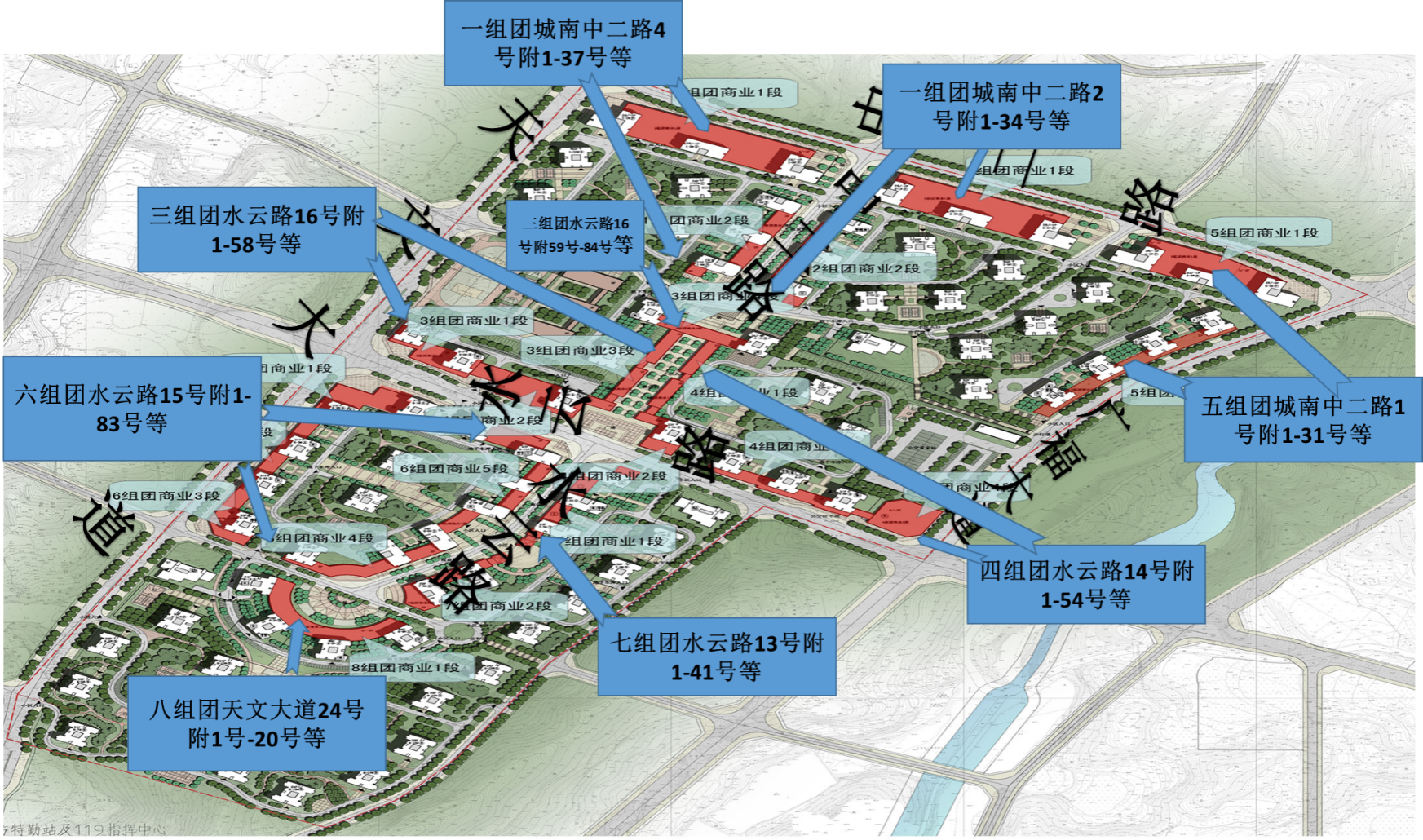 二、两江名居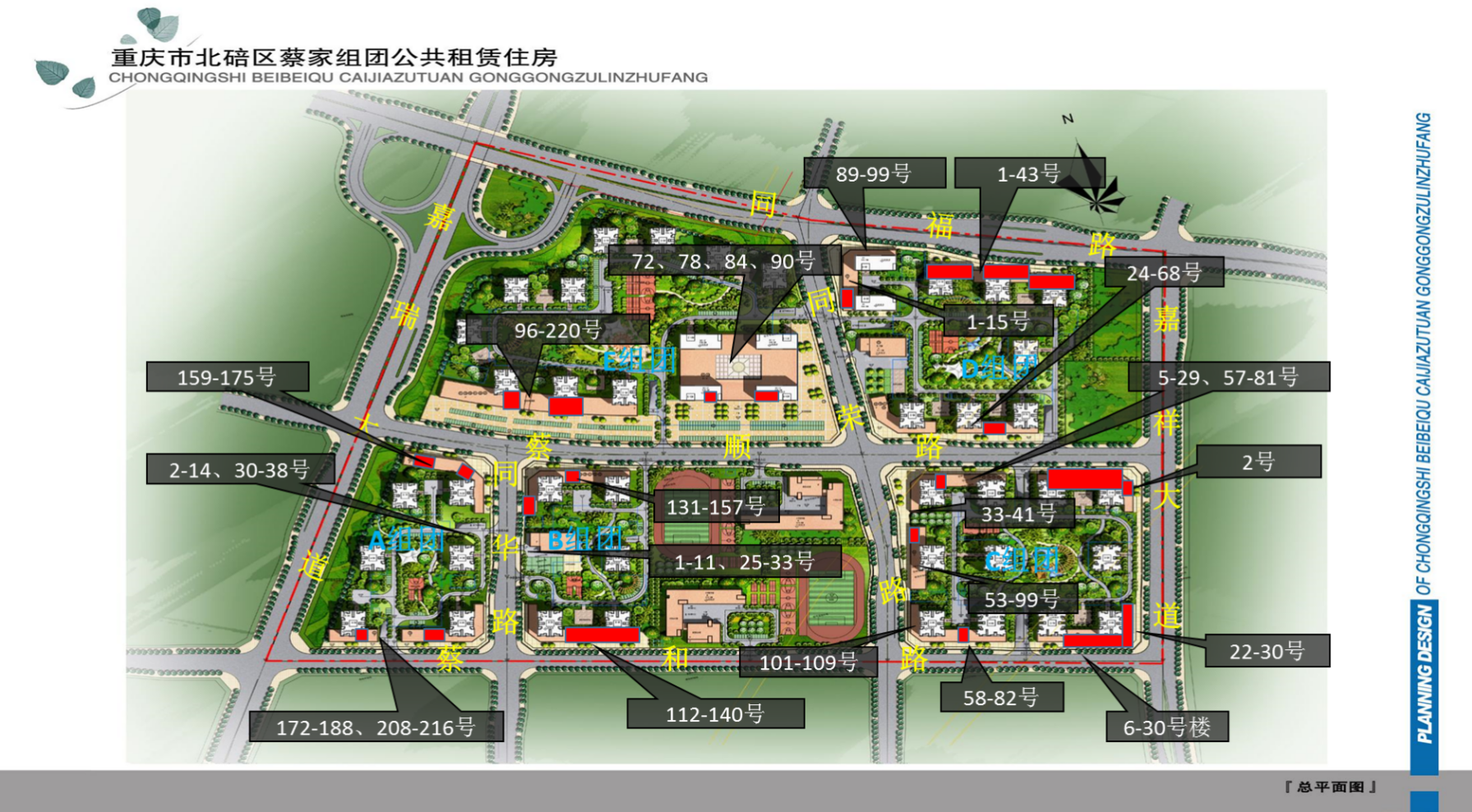 三、城西家园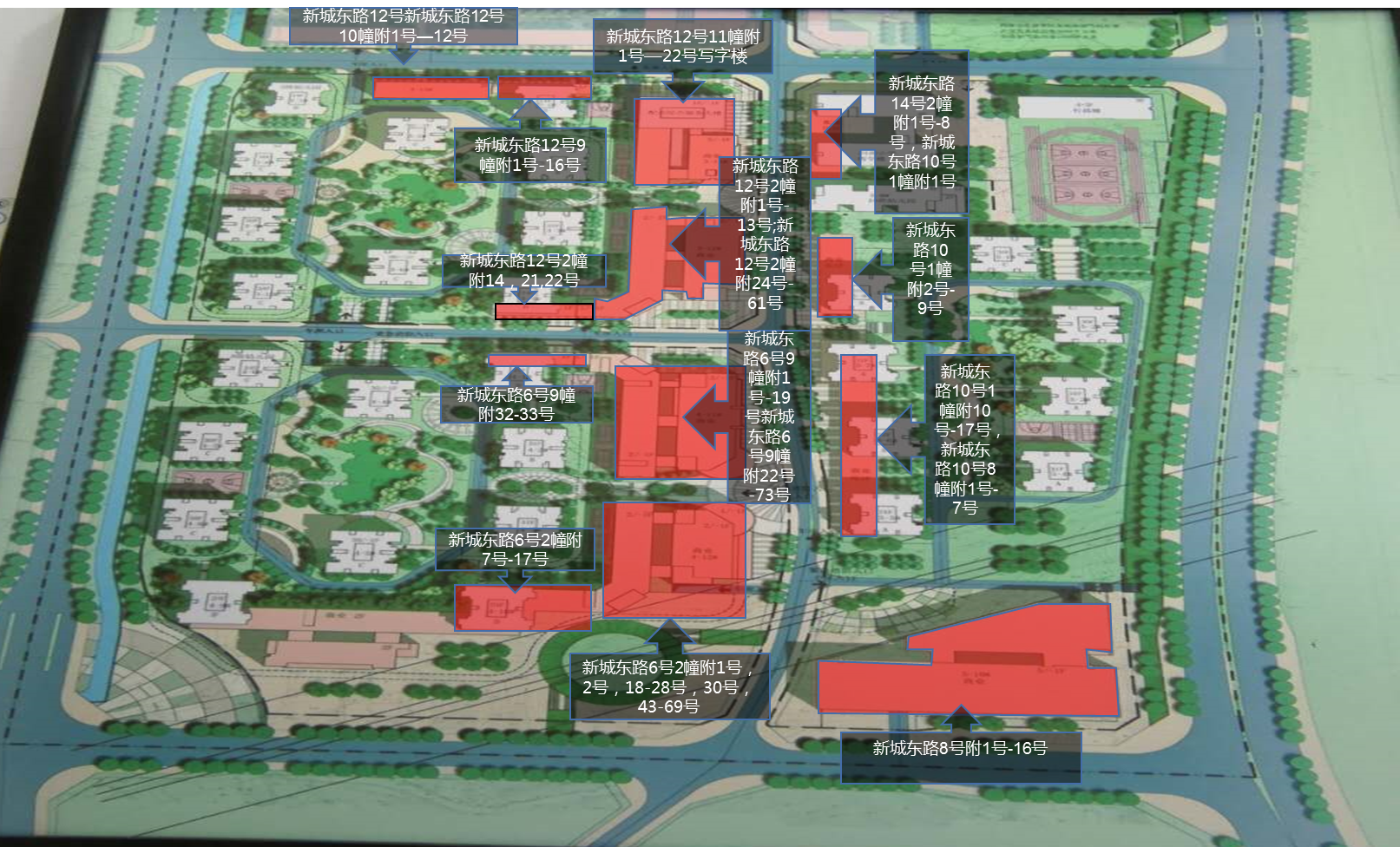 四、金凤佳园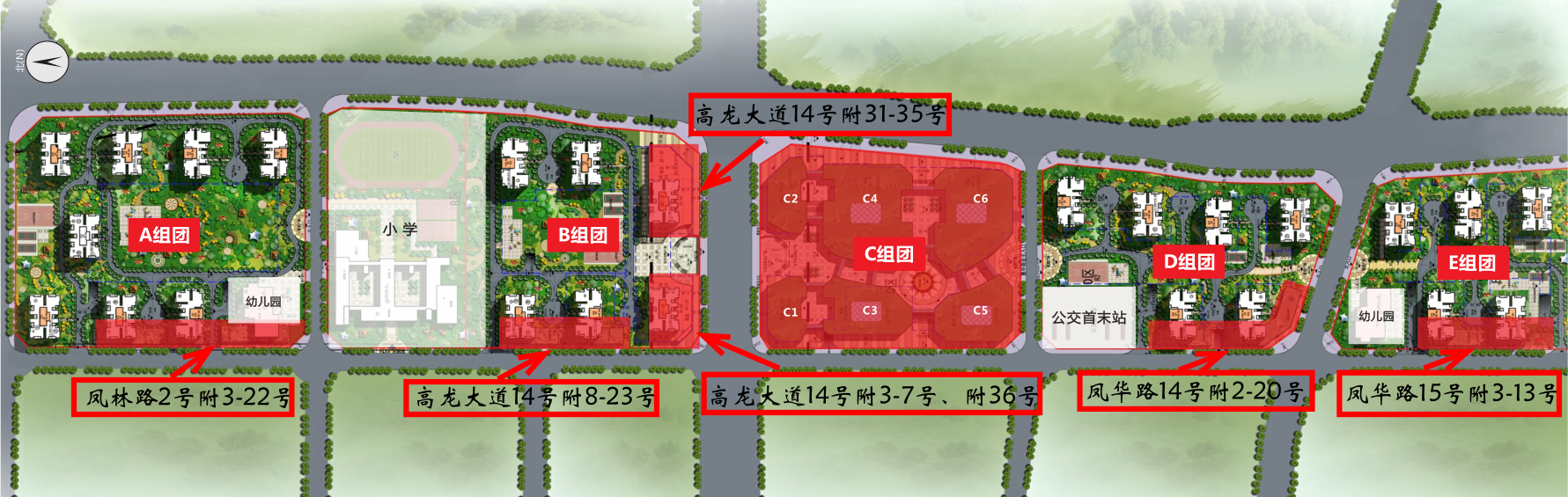 